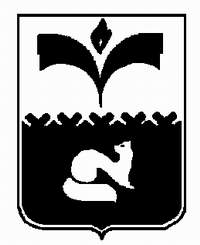 ДУМА ГОРОДА ПОКАЧИХанты-Мансийский автономный округ – ЮграРЕШЕНИЕот 25.09.2013				                                    № 100Об информации о реализации на территории города Покачи целевой программы Ханты-Мансийского  автономного округа – Югры «Укрепление пожарнойбезопасности в Ханты-Мансийском автономном округе-Югре в 2012-2013 годах и на период до 2015 года»	Рассмотрев информацию «О реализации  на территории города Покачи целевой программы Ханты-Мансийского автономного округа-Югры «Укрепление пожарной безопасности в Ханты-Мансийском автономном округе-Югре в 2012-2013 годах и на период до 2015 года» в соответствии с пунктом 8 Положения о порядке контроля за исполнением органами местного самоуправления и должностными лицами местного самоуправления полномочий по решению вопросов местного значения, утвержденным решением Думы города Покачи от 19.10.2009 № 112, Дума города РЕШИЛА:1. Информацию о реализации  на территории города Покачи целевой программы Ханты-Мансийского автономного округа-Югры «Укрепление пожарной безопасности в Ханты-Мансийском автономном округе-Югре в 2012-2013 годах и на период до 2015 года» принять к сведению.Председатель Думы города  Покачи                                       Н. В. Борисова                                                                                                                                     Приложение к решениюДумы  города Покачи                                                                                                         от 25.09.2013 №100Информация«О реализации на территории города Покачи целевой программы Ханты-Мансийского автономного округа – Югры  «Укрепление пожарной безопасности в Ханты-Мансийском автономном округе – Югре  в 2012 – 2013 годах и на период до 2015 года».Постановлением правительства Ханты-Мансийского автономного округа – Югры от 09 октября 2010г № 264-п  «О целевой программе Ханты-Мансийского автономного округа – Югры «Укрепление пожарной безопасности в Ханты-Мансийском автономном округе – Югре в 2011 – 2013 годах и на период до 2015 года» утверждена целевая программа Ханты-Мансийского автономного округа – Югры «Укрепление пожарной безопасности в Ханты-Мансийском автономном округе – Югре в 2011 – 2013 годах и на период до 2015 года.	Заказчиком, координатором, а также разработчиком целевой программы является Департамент гражданской защиты населения Ханты-Мансийского автономного округа – Югры.	Целью Программы является обеспечение доступной пожарной помощи на территории автономного округа. 	Задачами Программы является:	- развитие инфраструктуры пожарной охраны;	- развитие материально-технической базы противопожарных подразделений;	- поддержка нравственного и физического развития подрастающего поколения;	- организация подготовки и повышения профессионального уровня кадров противопожарной службы Ханты-Мансийского автономного округа - Югры;	- организация обучения и информирование населения о мерах пожарной безопасности.	Мероприятиями данной программы (П.1 Задача 4 «Развитие материально-технической базы противопожарных подразделений») предусмотрено приобретение 5 единиц пожарной техники (АЦ - пожарная автоцистерна; АЛ – пожарная автолестница), оборудованной системой ГЛОНАКСС, для подразделения государственной противопожарной службы города Покачи по годам: 	- 2011 – 4000,0 тыс. рублей;	- 2012 – 8000,0 тыс. рублей Всего – 12000,0 тыс. рублей. 	 Государственным заказчикам данного мероприятия программы являются Департамент гражданской защиты населения Ханты-Мансийского автономного округа – Югры (казенное учреждение Ханты-Мансийского автономного округа – Югры «Центроспас - Югория». 	 	В настоящее время 3 единицы пожарной техники (АЦ-40) поступили на вооружение подразделения государственной противопожарной службы 96 ПЧ ФГКУ «10 ОФПС по ХМАО-Югре дислоцирующейся на территории города Покачи.	Полное финансирование данного мероприятия осуществлялось из бюджета автономного округа.  Органы местного самоуправления город Покачи в софинансировании данного мероприятия программы не участвуют. 	В рамках реализации задачи 5 «Развитие инфраструктуры пожарной охраны», выше указанной программы, в городе Покачи ведется строительство пожарного депо на 4 автомашины. Для этих целей программой предусмотрено из окружного бюджета предусмотрено 74 000 тыс. руб. из них по годам: 2011- 59 000 тыс. рублей;2012 – 12 000 тыс. рублей;2013 – 3 000 тыс. рублей.В рамках выделенной суммы 74 000 тыс. рублей:-  выполнены строительно монтажные работы на общую сумму 52784,6 тыс. рублей (Заказчиком строительно монтажных работ являлся УКС Ханты – Мансийского автономного округа. Исполнителем строительно монтажных работ является ООО «Строй-М»);    - приобретено немонтируемое технологической оборудование на общую сумму 21 215,4 тыс. рублей.  	Государственным заказчикам данного мероприятия программы являются Департамент гражданской защиты населения Ханты-Мансийского автономного округа – Югры. Органы местного самоуправления город Покачи в софинансировании данного мероприятия программы не участвуют. На начальном этапе (в 2003 г до разработки окружной целевой программы «Укрепление пожарной безопасности в Ханты-Мансийском автономном округе» и включения в строительство пожарного депо на 4 машины в мероприятия указанной программы) органами местного самоуправления осуществлены работы по разработке проектно сметной документации и строительство «свайного поля» на общую сумму 4515,95 тыс. рублей.В настоящее время строительство пожарного депо на 4 машины на завершающем этапе. Ориентировочный срок введения в эксплуатацию пожарного депо конец 2013 года. 